МБОУ Индустриальная СОШВыступление на общешкольном родительском собрании по теме: «Компьютерные игры – вред или польза?»Уполномоченный по правам ребенка МБОУ Индустриальная СОШ: Апрыщенко В.А.                                 Ноябрь 2017г.Компьютерные игры – вред или польза?Современные дети с пелёнок знают, что такое компьютер, а к году уже орудуют мышкой и нажимают на кнопки клавиатуры. Тесное «общение» ребёнка с компьютером вызывает неоднозначное отношение: с одной стороны сейчас действительно без компьютера – никуда. На сегодняшний день трудно найти сферу, где бы не встречался компьютер. Он используется везде. Люди, не выходя из дома, могут покупать, продавать, общаться с людьми и работать. Почти в каждой семье есть компьютер. С другой стороны, постоянное сидение за компьютером чревато серьёзными последствиями. Самым опасным из них является формирование у ребенка компьютерной зависимости, которая является настоящей болезнью, требующей лечения.Компьютерная зависимость у детей – это, прежде всего, уход от реальности, поэтому главной причиной желания с головой уйти в виртуальный мир – недостаток чего-то в реальности. Детям может не хватать внимания и участия со стороны родителей, уверенности в себе, признания в компании сверстников. В итоге ребёнок пытается удовлетворить свои реальные потребности не в реальном, а в виртуальном мире.Компьютерная зависимость может быть двух видов:Игровая зависимость (кибераддикция) – зависимость от компьютерных игр. Некоторые игры персонализированы, то есть человек играет от лица конкретного героя, наращивая могущество, завоёвывая города, приобретая сверхспособности. В этом случае можно говорить о ролевой зависимости. В других играх как такового персонажа нет, но суть игры – в наборе очков, получении выигрыша. В этом случае зависимость неролевая.Сетевая зависимость (сетеголизм). Это зависимость ребенка от Интернета, которая может проявляться в разных формах, но в глобальном смысле суть одна – человек не мыслит своей жизни без выхода в Сеть. Просиживание времени в соцсетях, чатах, за прослушиванием музыки – это варианты сетевой зависимости. Даже безобидный интернет-сёрфинг – это вид сетевой зависимости, ведь человек тратит уйму времени на просмотр и чтение совершенно не нужной информации, переходя от ссылки к ссылке.Когда нужно бить тревогу: 10 признаков компьютерной зависимостиКомпьютерной зависимости подвержены и дети, и взрослые, однако у детей зависимость формируется значительно быстрее. Чем раньше ребёнок познакомился с компьютером, тем более вероятно, что компьютер будет вытеснять реальную жизнь. Распознать зависимость у ребёнка можно по следующим признакам.Ребёнок не может использовать компьютер в рамках установленных границ. Даже если есть предварительная договорённость, он не может вовремя оторваться от компьютера, а попытки навести порядок и отстранить его от компьютера заканчиваются истерикой.Ребёнок не выполняет порученные ему домашние дела. Обычно у детей всегда есть обязанности по дому: помыть посуду, прибрать свои вещи, погулять с собакой. Зависимый ребёнок не может планировать своё время и пропускает домашнюю работу, засиживаясь за компьютером.Побыть за компьютером становится более предпочтительным занятием, нежели пообщаться с близкими или друзьями. Даже семейные праздники и походы в гости не становятся исключением.Даже естественные нужды не могут заставить ребёнка отвлечься от сети, поэтому он не расстаётся с телефоном/планшетом ни за едой, ни в ванне.Ребёнок постоянно находится в поиске устройств, с которых можно выйти в сеть или поиграть. Если забрать у него планшет или компьютер – он тут же возьмёт в руки телефон. Ребёнок общается преимущественно в сети, постоянно заводит там новые знакомства, которые так и остаются в виртуальном мире. Даже с реальными знакомыми (одноклассниками, друзьями) ребёнок предпочитает общаться в интернете.Ребёнок пренебрегает учёбой: не выполняет домашние задания, становится рассеянным, неряшливым, снижается успеваемость.Лишение компьютера вызывает «ломку»: ребёнок становится агрессивным, раздражительным.В отсутствие компьютера ребёнок не знает, чем себя занять, его ничем невозможно заинтересовать.Ребёнок не посвящает вас в то, чем он занимается в сети, что он там смотрит.  Любые расспросы вызывают негативную реакцию. А, что ребенок может видеть на экране своего мобильного телефона, компьютера или телевизора? В настоящее время все больше говорится о  насилии с экрана. Сегодня дети подвергаются воздействию насилия с экранов, больше чем когда-либо. Под экраном мы подразумеваем экраны ТВ, видео, компьютерные игры, а также Интернет. Что же смотрят наши дети?61% программ содержит насилие;26% насилия показывают с применением оружия;22,4% всех музыкальных клипов включают те или иные виды насилия;Каждый год подростки слышат около 15000 шуток и намеков, касающихся секса.Интернет содержит большое количество порнографических сайтов.Показ алкоголя, сигарет или наркотиков присутствует в 70% программ, а также в 38 из 40 самых популярных фильмов и в половине всех музыкальных видео. Нет еще фундаментального труда о вреде экранного насилия на психику ребёнка, но некоторые исследования показывают, что дети, которые часто получают воздействие насилия с экранов, имеют общие характеристики:копируют то, что видят на экране и сами начинают себя вести насильственным образом;копируют грубую речь;получают представление о том, что насилие - это нормально и является неотъемлемой частью каждодневной жизни;или же становятся более робкими и боязливыми.Зависимость от компьютера несёт негативные последствия и для организма, и для психики. Причём когда речь идёт о детях, эти последствия более глубокие и трудноустранимые, ведь организм и психика подрастающего человечка ещё формируются.Электромагнитное излучение. Как любой электроприбор, компьютер, планшет или ноутбук излучает электромагнитные волны. Постоянно воздействуя на детский организм, это излучение запускает в нём патологические процессы, которые могут привести к гормональным сбоям, аутоиммунным заболеваниям, нарушениям в работе нервной системы и даже к онкологическим заболеваниям;Психическое перенапряжение. При постоянном нахождении за компьютером на ребёнка обрушивается такой поток самой разной информации, что его мозг не способен всё это воспринять и переработать. Это создаёт чрезмерную нагрузку на нервную систему и приводит к психическому перенапряжению, дети становятся импульсивными, раздражительными, проявляют агрессию;Гиподинамия и её последствия. Малоподвижный образ жизни, который ведут все зависимые от компьютера дети, отражается на всём организме. У ребёнка снижается иммунитет, повышается утомляемость, нарушается сон. Очень часто возникают головные боли, головокружение. Появляются проблемы с позвоночником – сутулость, остеохондроз. От постоянного нахождения кисти руки на мышке развивается туннельный синдром, проявляющийся в болях при движении пальцами и запястьем;Ухудшение зрения. Даже современный и хорошо настроенный монитор негативно влияет на зрение. Зрение начинает снижаться уже через полгода постоянного сидения за компьютером. Кроме снижения остроты зрения, возникает синдром «сухого глаза», проявляющийся болью в глазах, ощущением попавшего в глаза песка, постоянным зудом в глазах;ОсанкаВред наносит компьютер и на правильную осанку у детей. Как правило, место для игры или обучения за компьютером не оборудовано под рост малыша. Или он играет в ноутбук, сидя на диване, на полу, развалившись на диване.Спина находится в неправильном положении. Ребенок сутулится или сильно вытягивает шею, потому что не видит изображение. Со временем это приводит к искривлению позвоночника. Появляются жалобы на головные боли и боли в спине.Перенапряжение шейного отдела позвоночника и его последствия. От долгого нахождения в сидячем положении, особенно если высота стола и стула отрегулированы не правильно, страдают сосуды головного мозга. Они пережимаются, и это ведёт к плохому кровоснабжению, а оно в свою очередь – к мигреням, кислородному голоданию, рассеянности. Иногда возникает церебральная форма вегето-сосудистой дистонии, проявляющаяся в постоянных головных болях, полуобморочных состояниях;Моральный вре д. Даже несмотря на существование программ для родительского контроля над поведением ребёнка за компьютером, полностью отфильтровать информацию невозможно. С экрана компьютера на детей обрушиваются сцены жестокости, насилия, агрессивного поведения, нецензурные выражения, порнография. Этот поток нежелательной информации подрывает нормальные моральные устои и ценности, дети просто перестают различать, что хорошо, а что плохо в этом мире;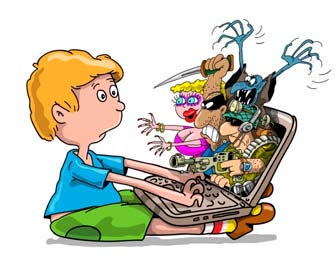 Сужение кругозора и низкая эрудированность. Дети, зависимые от компьютера, имеют очень узкий круг интересов: игры, чаты, соцсети, форумы. Чтение книг и хобби выпадают из жизни ребёнка, что очень сказывается на его развитии. Кроме того, снижается грамотность и ухудшается умение формулировать и выражать свои мысли, ведь общение в сети происходит в виде коротких сообщений, зачастую на сленге и без соблюдения норм орфографии и пунктуации;Снижение потребности в общении и коммуникативных способностей. Виртуальный мир вытесняет естественную потребность в общении с людьми, ребёнок становится более замкнутым, он не находит тем для разговоров в реальной жизни, не может поддержать диалог, не умеет договариваться и с помощью слов решать самые рядовые вопросы повседневной жизни.	Самое страшное, когда ваш ребёнок зацикливается на играх с насилием, покушаясь на жизнь людей. Пусть это происходит пока в виртуальном мире.Но жестокие игры - это провоцирующий фактор "дремлющей" в ребёнке агрессивности. Зачем её будить!? Надо помнить, что маленькие дети склонны к подражанию. Если им понравилась жестокая компьютерная  игра, они могут начать  осуществлять её в реальности. Если вы поощряете в своём ребёнке тягу к жестоким играм, то знайте: вы пробуждаете в своём ребёнке маленького "зверька" с завтрашними последствиями.Психологи на основе данных проведённых экспериментов утверждают, что любая компьютерная игра с элементами насилия формирует в подсознании условный рефлекс стопроцентной агрессивной реакции человека в конфликтных ситуациях. Я думаю, что ни один родитель не желает вырастить агрессивного ребёнка. Пристрастие к компьютерным играм  и уход от реальности обедняет эмоциональную сферу ребёнка. Реальный мир живёт по другим законам и правилам, но ребёнок не знает, как преодолеть настоящие трудности.Большинство популярных в нашей стране компьютерных игр учат детей убивать. Монстров и людей, земных животных и инопланетян, рожденных фантазией разработчиков. При этом ручьем льется кровь, слышатся душераздирающие стоны, иногда даже души убитых на наших глазах отлетают к небесам. Неудивительно, что, наигравшись в такие игры, дети начинают во сне вскрикивать и скрежетать зубами. Вот как описывает компьютерный журнал игру "Аллоды: печать таны": "Миссия десятая. Логово людоедов. Как несложно догадаться, в этой миссии вам придется мучить толстых, волосатых монстров неопрятно правда, в простонародье именуемых людоедами. Опасного ничего нет, а денег можно загрести кучу... По пути вам встретится парочка людоедов, забейте их в полном соответствии с традиционной стратегией забива ими крупной дичи... Перед мостом зарежьте еще одного несчастного толстяка, заберите свои скромные сбережения и продолжайте путь... Разные хрюшки - зверюшки вас, я надеюсь, не остановят, а перебить десяток бледно-желтых гоблинов не составит никакого труда..." Подобные ужасы не только пугают детей, но и притягивают. В азарте игры ребенок становится кровожадным, ему нравится быть сильным, убивать и мучить. Как же можно обвинить создателя агрессивной игры в том, что наш ребенок стал кровожадным? Разве не вы сами купили ему эту игру или дали денег на ее покупку? Не вы ли радовались, что ребенок часами играет за компьютером и дает вам наконец возможность спокойно поговорить по телефону, почитать газету, посмотреть футбол? Разве не вы виноваты в том, что ему с компьютерными монстрами интереснее проводить время, чем с вами?ВНИМАНИЕ! Если ваш ребенок "уходит" в виртуальный мир, значит, вам необходимо разобраться, чего ему не хватает в окружающей действительности.Некоторые советы родителям, как вести себя с ребёнком, увлекающимся компьютерными играми.1.Если ребёнок дошкольного возраста, компьютерные игры покупайте не раньше, чем перед школой.2.Разрешайте играть только в развивающие игры и соответствующие возрасту.3.С новой игрой поиграйте сначала сами, проверьте, будет ли она полезна ребёнку.4.Ограничьте время игры до 30минут, для школьника не более  60- ти минут без длительного перерыва.5.У ребёнка всегда должна быть альтернатива компьютерным играм. Одними из самых естественных, органичных природе детей являются игры с природным материалом, простые продуктивные виды деятельности: лепка, рисование, аппликация, рукоделие, изготовление поделок. Сколько радости может получить ребенок от этого! И эта радость творчества, созидания делает его творцом. Соединяясь с природой через палочки, сучки, шишки, песок, глину, ребенок получает силу и энергию самой жизни — то, чего он не получает от взаимодействия с мертвыми компьютерными образами. Предлагая детям такую альтернативу, мы даем толчок развитию моторики, изобретательности, познавательного интереса, воли, умения ставить цели и планировать — т.е. развитию всех навыков и способностей, необходимых для полноценной жизни. 6.Если ваш ребёнок уходит от жизни в игру, нет смысла ругать его, ищите истоки в себе, в своей семье.Воспитывает все, что окружает ребенка: люди, игрушки, образ жизни, поведение и поступки. Процесс этот невидимый и длительный, зато результат — зримый и серьезный.С учащимися 8-11 классов до собрания было проведено анкетирование «Игровые жанры компьютерных игр», дети отмечали в таблице те компьютерные игры, которым они отдают предпочтение. Затем мною был проведен анализ  (подсчет в процентах) и результаты доведены до родителей.Ребенок по своей натуре любознателен. Его интересует все новое, неизведанное. Открытия у него каждый день: то он впервые узнает, что сосулька в руке превращается в воду; что бумага шелестит, рвется, мнется; что камень, брошенный в воду, тонет, а дерево плавает на поверхности. Но вот ребенок подрастает. Его уже не так занимают обычные игрушки, хочется чего-то нового. И в нашем современном мире, когда происходит быстрый темп развития современных информационных технологий, никто не остается в стороне, даже маленький ребенок. Особенно детей привлекают компьютеры. Так давайте попробуем разобраться, приносят ли компьютеры вред или идут на пользу ребенку? Некоторые сразу выскажутся "за", апеллируя к тому, что компьютерные игры способствуют развитию ребенка. Однако "развивающий характер" компьютерных игр — очередной миф. Что развивают эти игры? Скорость реакции, внимание? Да. А какое отношение это имеет к целям воспитания? Конечно, если мы сводим воспитание к развитию психических процессов, то компьютер вполне этому способствует.Речь идет, конечно, не о вреде компьютера, который действительно необходим в нашей жизни. Нет, речь идет о злоупотреблении, о превращении инструмента, технического средства в предмет зависимости и пристрастия.Нажимать на кнопки или совершать поступки?В сюжетно-ролевой игре ребенок воображает ситуацию и разыгрывает ее. В роли разворачивается воплощение идеальных представлений ребенка. Так развивается идеальный, или внутренний, мир человека — способность ставить цели (цель — это идеальный образ будущего), планировать, представлять ход игры и сюжетных ситуаций. Но главное в игре — это то, что ребенок совершает действия по материальному воплощению задуманного. Это — акт творения! Описанные способности определяют последующее развитие ребенка, не говоря уже о том, что именно в игре отрабатываются навыки человеческого общения, взаимопонимания, уступок, умения разрешать конфликтные ситуации и т.д. Что собой представляет виртуальный мир? Чем он отличается от мира ролевой игры, где идеальные образы превращаются в материальные действия и поступки?Виртуальный мир — это тоже мир образов. Однако виртуальные образы не создаются самим ребенком, а задаются (или навязываются) извне. Следовательно, их не надо задумывать, изображать, воплощать. В виртуальном мире этого нет — нет действий по материальному воплощению. Зато есть иллюзия всемогущества, когда достаточно нажать на кнопку — и можно "сделать", "совершить", "победить" и т.п. Дело в том, что образы как продукты воображения возникают в результате самостоятельной активности, т.е. сами создаются: определил цель, задумал план действий, воплотил. Их воплощение осуществляется самостоятельно и требует усилий, стараний, творчества, умения соотносить свои действия с действиями других. Эти образы всегда соответствуют желаниям и возможностям ребенка.В виртуальном мире образы не надо рождать, они уже готовы и могут не соответствовать ребенку, его особенностям, возрасту и т.д. Виртуальные образы не надо воплощать, ими можно только манипулировать! Кстати, манипулирование — характерное свойство того, кто хочет властвовать и подчинять своей воле волю других. И этому успешно учатся дети, играя в "безобидные" компьютерные игры.Особенностью виртуальных образов является их притягательность — яркость и динамизм, которые возбуждают ребенка и порождают зависимость. Даже если это безобидные бытовые игры, где, нажимая на кнопки, можно приготовить обед: взять терку и морковку и "натереть" ее на экране. Все это, к сожалению, не развивает трудолюбие и моторику, не заменяет реальную помощь маме или игру в дочки-матери, где "мама" не просто готовит обед, но и заботится о "детях". Ребенок приучается нажимать на кнопки, а не совершать поступки. Идет подмена живой реальности. Это может тормозить и даже подавлять освоение ролевой игры. Ребенок, не освоивший ролевой игры, впоследствии может испытывать различные проблемы в общении.        Вред компьютерных игр для детей.Безусловно, для современного цифрового поколения компьютерные видеоигры  - это реальность. И сколько бы мы, взрослые, ни спорили о вреде компьютерных игр, компьютерная индустрия будет расти и развиваться. Если подросток не будет знаком с популярными компьютерными играми, то его просто не поймут и не примут в коллективе сверстников. Но одно дело, когда ребёнок нечасто играет в них, лишь эпизодически, и другое - когда он готов уделять компьютерным играм всё время, не только свободное. Если ваших детей будут привлекать не "стрелялки" и жестокие игры, образовательные и развивающие, то такие игры можно только приветствовать.ВНИМАНИЕ! Неустойчивую психику маленького ребенка постарайтесь максимально долго оберегать от действительно жестоких сцен в играх. Если в вашей семье старший сын или папа обожают попалить по монстрам, на экране дым столбом, кровь фонтанами, а из динамиков несутся душераздирающие стоны и непрерывная стрельба - не позволяйте малышу находиться рядом с компьютером. Но от отца или брата, занимающегося "постройкой нового города" или сидящего за "штурвалом космического корабля", возможно, отгонять ребенка и не стоит. Из всего можно извлечь пользу.ЗамкнутостьКомпьютер дает ребенку возможность перенестись в другой мир, который можно увидеть, с которым можно поиграть. В то же время ребенок все больше отвергает реальный мир, где ему грозят ошибки, неуспех, негативные оценки и необходимость что-то менять в себе. В "реале", столкнувшись с препятствиями, ему вряд ли удастся преодолеть их теми же способами, что и в играх. Уход в виртуальную "действительность" может сформировать у ребенка психологическую зависимость от компьютера. Особенно это опасно для застенчивых детей. Общение с окружающими требует от них слишком сильного психоэмоционального напряжения, ставит их в ситуацию дистресса, и тогда на смену реальному общению приходит псевдообщение - с компьютером.Ребенок, играющий в компьютерную игру, имеет прекрасную возможность почувствовать себя сильнее, смелее, красивее. Словно по волшебству, он становится настоящим героем! Игры открывают для него новый мир. Там ребенок чувствует себя великим полководцем, космическим воином; он учится хитрости, ловкости, смелости и мудрости, но не реальной. Это все в его мыслях и мечтах: повелитель галактик, самый быстрый гонщик, самый бесстрашный летчик, строитель, исследователь, первооткрыватель, архитектор и т. д. и т. п. Если в виртуальном мире все происходит так, как хочет он, зачем оттуда выходить?Чтобы избежать замкнутости ребенка, больше разговаривайте с ним, интересуйтесь его чувствами и впечатлениями и акцентируйте его внимание на положительных эмоциях, связанных с событиями реальной жизни. Позже он сам поймет, что мир вокруг него более красочный и интересный, чем компьютерная реальность. Если действительность, окружающая вашего ребенка, достаточно эмоционально окрашена, если у вас с ним теплые, доверительные отношения, ему не захочется сбежать в виртуальные миры.Уход от реальных законов.Еще одна опасность кроется в условности "жизни и смерти" компьютерного героя, того, с кем ребенок по ходу игры невольно начинает себя отождествлять. Пять жизней израсходовано, но есть еще шестая и можно выиграть седьмую, восьмую и т. д. Смерти не существует: умерев, ты можешь "воскреснуть" и все начать сначала. Отсутствие логической связи, причинно - следственных отношений, ощущения необратимости смерти, в конце концов, тоже влияет на сознание и подсознание ребенка. Не в этом ли причина роста детского суицида?Почему дети, вполне вроде бы благополучные, не из-за замечания в дневнике, и даже не из-за несчастной любви, в одиночку и компаниями летают с крыш многоэтажек... Просто так... Может быть, они думают, что не разобьются, а встанут и пойдут дальше, или им кажется, что у них в запасе еще пять-шесть жизней... По крайней мере, такую гипотезу неоднократно высказывали психологи, комментируя случаи "беспричинного" самоубийства детей. В уходе ребенка в виртуальную реальность таится определенная опасность для его психического здоровья, это очевидно. Но и сам уход, в свою очередь, может быть сигналом неблагополучного отношения ребенка с реальным миром. Если в реальной жизни он имеет достойную альтернативу виртуальным мирам - понимающих, любящих родителей, друзей, разнообразные интересы, - то вряд ли в одночасье бросит все это ради компьютера.ВНИМАНИЕ! Если ваш ребенок "уходит" в виртуальный мир, значит, вам необходимо разобраться, чего ему не хватает в окружающей действительности.Некоторые советы родителям, как вести себя с ребёнком, увлекающимся компьютерными играми.1.Если ребёнок дошкольного возраста, компьютерные игры покупайте не раньше, чем перед школой.2.Разрешайте играть только в развивающие игры и соответствующие возрасту.3.С новой игрой поиграйте сначала сами, проверьте, будет ли она полезна ребёнку.4.Ограничьте время игры до 30минут, для школьника не более  60- ти минут без длительного перерыва.5.У ребёнка всегда должна быть альтернатива компьютерным играм. Одними из самых естественных, органичных природе детей являются игры с природным материалом, простые продуктивные виды деятельности: лепка, рисование, аппликация, рукоделие, изготовление поделок. Сколько радости может получить ребенок от этого! И эта радость творчества, созидания делает его творцом. Соединяясь с природой через палочки, сучки, шишки, песок, глину, ребенок получает силу и энергию самой жизни — то, чего он не получает от взаимодействия с мертвыми компьютерными образами. Предлагая детям такую альтернативу, мы даем толчок развитию моторики, изобретательности, познавательного интереса, воли, умения ставить цели и планировать — т.е. развитию всех навыков и способностей, необходимых для полноценной жизни. 6.Если ваш ребёнок уходит от жизни в игру, нет смысла ругать его, ищите истоки в себе, в своей семье.Воспитывает все, что окружает ребенка: люди, игрушки, образ жизни, поведение и поступки. Процесс этот невидимый и длительный, зато результат — зримый и серьезный.          В настоящее время все больше говорится о  насилии с экрана. Сегодня дети подвергаются воздействию насилия с экранов, больше чем когда-либо. Под экраном мы подразумеваем экраны ТВ, видео, компьютерные игры, а также Интернет. Что же смотрят наши дети?61% программ содержит насилие;26% насилия показывают с применением оружия;          Длительное сидение перед экраном телевизора или компьютера также уменьшает физическую активность, чтение и общение с друзьями. Поэтому каждый родитель должен строго контролировать времяпровождение своего ребенка за средствами массовой информации. В связи со всем вышесказанным мы озвучим структурные подразделения, существляющие контроль за семьями и детьми, находящимися в социально-опасном положении.Аналитическая справка  работы  уполномоченного по правам ребенка МБОУ Индустриальная  СОШ  за 2016-2017 учебный год.В должности уполномоченного по правам ребенка в МБОУ Индустриальная СОШ работаю шесть лет,  преступая к выполнению обязанностей уполномоченного по правам ребенка в школе поставила выполнение следующей  цели – повышение уровня правовой культуры обучающихся через формирование убеждений, норм, моделей поведения, обеспечивающих понимание, защиту и уважение прав человека. Для осуществления данной цели были поставлены основные задачи: *Повысить уровень информированности учащихся о правах и свободах человека, составляющих основу социальных знаний и умений, привить понимание сути прав человека.                                                                                                                                              *Сформировать у учащихся уважение к правам человека и основным свободам, чтобы они сознательно не нарушали прав другого.                                                             *Развить у ребят чувство уважения к себе и другим, к ценностям, лежащим в основе человеческих прав: человеческого достоинства, ответственности за свои действия, сопереживания и солидарности с другими.                                                                                       *Привить навыки активного слушания, сотрудничества, позитивного решения конфликтов.                                                                                                                                                                                                                                                                                                                       *Выработать способность к умению находить пути разрешения в ситуации конфликта прав.                                                                                                                    Основные направления деятельности:-защита прав участников образовательного процесса;-оказание помощи в восстановлении нарушенных прав учащихся;-правовое просвещение учителей, учащихся и их родителей.Принципы работы:-наилучшие интересы ребенка;-равенство прав всех детей;-равенство прав и обязанностей родителей в отношении ребенка.Анализ обращений от участников образовательного процесса.За 2016-2017 учебный год и по настоящее время обращений и жалоб  в  письменной форме не было, а в устной форме поступило – 6.Основная тематика обращений учащихся:-проблемы межличностных отношений среди подростков (оскорбление, нецензурные выражения);-использование мобильных телефонов и плееров во время занятий;-конфликты по поводу внешнего вида.Основная тематика обращений учителей:-несоблюдение учащимися дисциплины;-проблемы поведения учащихся.Основная тематика обращений родителей:-внешний вид учащихся и как повлиять на своего ребенка;-использование мобильных телефонов и плееров в учебное время.Возрастной состав обратившихся учащихся:  - начальная школа: жалоб и обращений не было; - средний возраст 5 – 9 классы:  устное обращение от группы девочек 8 класса по поводу школьной формы; - старшеклассники: устное обращение от двух девочек 9 класса с просьбой разобраться в конфликтной ситуации: ученик – ученик, в результате примирительных переговоров со сторонами конфликт был разрешен, отношения между сторонами конфликта наладились.Наибольшее количество обращений  учащихся связано с межличностными взаимоотношениями. Продолжает оставаться вопрос внешнего вида учащихся среднего и старшего звена. Несмотря на принятие на общешкольном родительском собрании положения о правилах пользования сотовыми телефонами,  обучающимися в здании и на территории школы  эта проблема,  продолжает волновать учащихся и учителей школы.Работа Уполномоченного по правам ребенка в МБОУ Индустриальная СОШ проводится согласно плану  составленного в начале учебного года и утвержденного директором общеобразовательного учреждения. В течение работы Уполномоченного по правам ребенка в школе была проведена следующая методическая работа:-разработано и утверждено положение об Уполномоченном по правам ребенка в МБОУ  Индустриальная СОШ;-создан журнал регистрации обращений;-оформлен информационно-правовой стенд в школе для родителей и учащихся;-оформлен стенд «Детство без жестокости и насилия», на котором даны номера телефонов и указана информация,  куда можно обратиться за помощью в случае совершения по отношению к ребенку жестокого обращения, физического или другого насилия;-изучение нормативно-правовой базы по защите прав человека;-правовое просвещение участников образовательного процесса.Уполномоченный по правам ребенка совместно с заместителем директора по воспитательной работе и с классными руководителями работают по программе  «Каждый человек имеет право…», которая направлена на формирование представлений о правосубъективности человека в современном мире.  В рамках этой программы уполномоченным по правам ребенка школы и классными руководителями были проведены следующие классные часы и мероприятия:-«Права ребенка» (кл. рук. Гуляченко Л.П. – 4 класс);-«Права и обязанности ребенка в семье» (кл. рук. Либа М.В.- 2 класс);-«Большие права маленького ребенка» (кл. рук. РезниковаН.В.-1 класс);-«Права  детей – забота государства» (кл. рук. ГоленкоГ.А.-11класс);-«В мире прав» (кл. рук. ГоленкоВ.С.- 9 класс);-Проведение диагностической тест - карты самооценки 5-классника «Портрет» (АпрыщенкоВ.А.- кл. рук. 5класса);-«Человеческое достоинство» (ВербаН.А.- кл. рук.10 класса);-«Конфликт прав» (СкосареваМ.В.- кл. рук. 6 класса);В рамках общешкольной работы были проведены следующие мероприятия:а) месячник «Правовых знаний и профилактики правонарушений». В течение этого месячника были проведены:- с учащимися 9-11 классов  классный час «Детство без насилия» (уполномоченный по правам ребенка школы Апрыщенко В.А.);- анкетирование старшеклассников «Знаю ли я свои права» (уполномоченный по правам ребенка школы Апрыщенко В.А.);- просмотрена и проанализирована с учащимися 9-11 классов презентация «Уважение прав другого» (уполномоченный по правам ребенка школы Апрыщенко В.А.);- была проведена беседа и просмотрена презентация с учащимися 2-4 классов на тему «Большие права маленького ребенка» (уполномоченный по правам ребенка Апрыщенко В.А.);- в начальной школе классные часы и беседы на тему: «Правила школьной жизни»; - в среднем звене (5-8 классы): « Правовая культура как составляющая общей культуры личности»; - в старшей школе: «Правовое государство – наше будущее или нынешний день».-встреча с сотрудниками правоохранительных органов;б) классные часы, посвященные Всемирному дню толерантности;в) беседы «Ваш правовой статус: права, обязанности и ответственность от рождения до достижения совершеннолетия»;г) конкурс сочинений «Права человека глазами ребенка»д) викторина «Я и мое право»;е)  индивидуальное консультирование обучающихся и их родителей по вопросам прав ребенка и их нарушению.- 12 декабря – День Конституции РФ, в честь этого дня проведены тематические классные часы; психологическая игра  с учащимися среднего звена «Капитан. Пассажир. Рулевой»; тестирование старшеклассников «Знаю ли я Конституцию РФ?»; выставка рисунков «Я и мое право».Систематическая работа ведется с детьми «группы риска» - привлечение этих детей к участию в   классных и общешкольных мероприятиях; посещение спортивных секций и различных кружков;  участие в конкурсах и соревнованиях;  совместное посещение администрацией школы, уполномоченным  по правам ребенка  и классными руководителями детей «группы риска» на дому.По правовому воспитанию определенная работа ведется с родителями. На общешкольном родительском собрании «Детство без насилия» выступление Уполномоченного по правам ребенка было направлено на освещение таких вопросов:                                                                                                                                             а) «Кто такой Уполномоченный по защите прав участников образовательного процесса?» (информирование родителей о наличии в школе уполномоченного и специфике его деятельности);б) «Обязанности родителей в отношении своих несовершеннолетних детей» - рассмотрены и зачитаны права и обязанности родителей согласно Семейного кодекса (ст. 61,63,65);в) Проведено тестирование: «Какие мы родители?»д) Индивидуальное консультирование родителей по вопросам прав ребенка, прав родителей и их нарушению;е) Созданы буклеты «10 заповедей для родителей».В дальнейшей своей работе уполномоченный по правам ребенка должен знать все стороны деятельности школы и всегда руководствоваться девизом «Не навреди!», а  работа будет более плодотворной, если будет проявляться терпимость, умение вести диалог, нахождение компромиссных решений, уважительно относиться к чужому мнению.  Школьный уполномоченный должен быть нейтральным, т.е. не должен иметь личной заинтересованности в результате рассмотрения жалоб, независимым в том смысле, что никто не указывает, как он должен работать с жалобами и каким должен быть результат рассмотрения жалобы или просьбы. Конечная цель работы уполномоченного по правам ребенка в школе – быть простым, доступным и быстрым средством защиты прав детей.Информация по образовательному учреждению:                                                                                   - количество конфликтов в детской среде:  2;                                                                                                              - количество правонарушений, совершенных учащимися учреждения: нет;      - показатель качества знаний по дисциплинам общественного цикла: 90%.Директор МБОУ Индустриальная СОШ                               / Е.В.Чупчикова/ Уполномоченный по правам ребенка                                                                                              МБОУ Индустриальная СОШ                                              /В.А.Апрыщенко /                                        20 июня 2017г.№П\пученикаКвесты-ходилки, бродилки (разгадывание тайн)3Д игры – в них сюжета нет, кажется, что игрок видит «из глаз» персонажаСтратегия – игрок управляет большим количеством войскСимуляторы – создается модель автомобиля, самолетаЭкшен – боевые сценыГоловоломки – решение логических задачСмешанные – «Тетрис»Забавы-игры для детейОбразовательные-игры с элементами обученияРолевая игра-в играх герои имеют определенные навыки, которые можно улучшать123